六、环评批复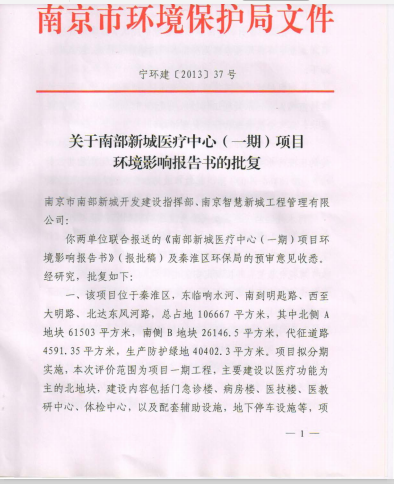 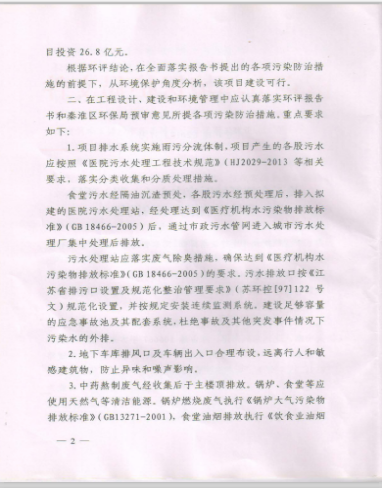 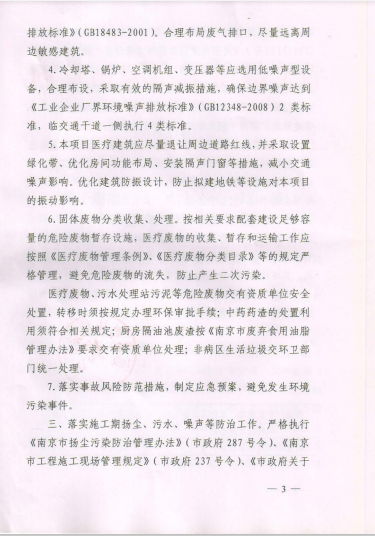 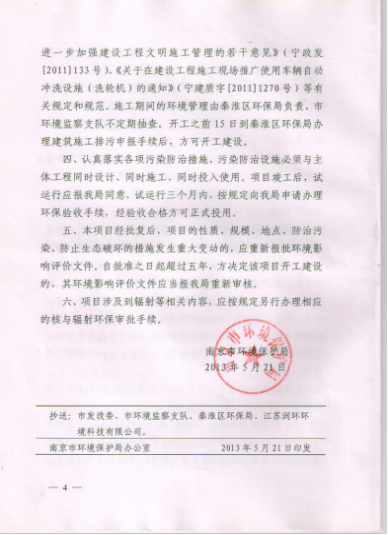 